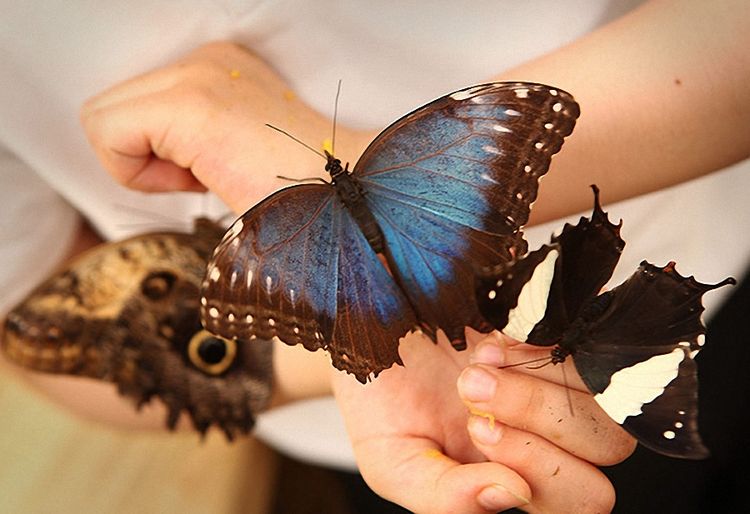 Выставка тропических бабочек27 марта учащиеся 3а класса посетили выставку тропических бабочек с разных материков Земли. Дети были в восторге увидеть и почувствовать на себе свободно порхающих по классу бабочек.. 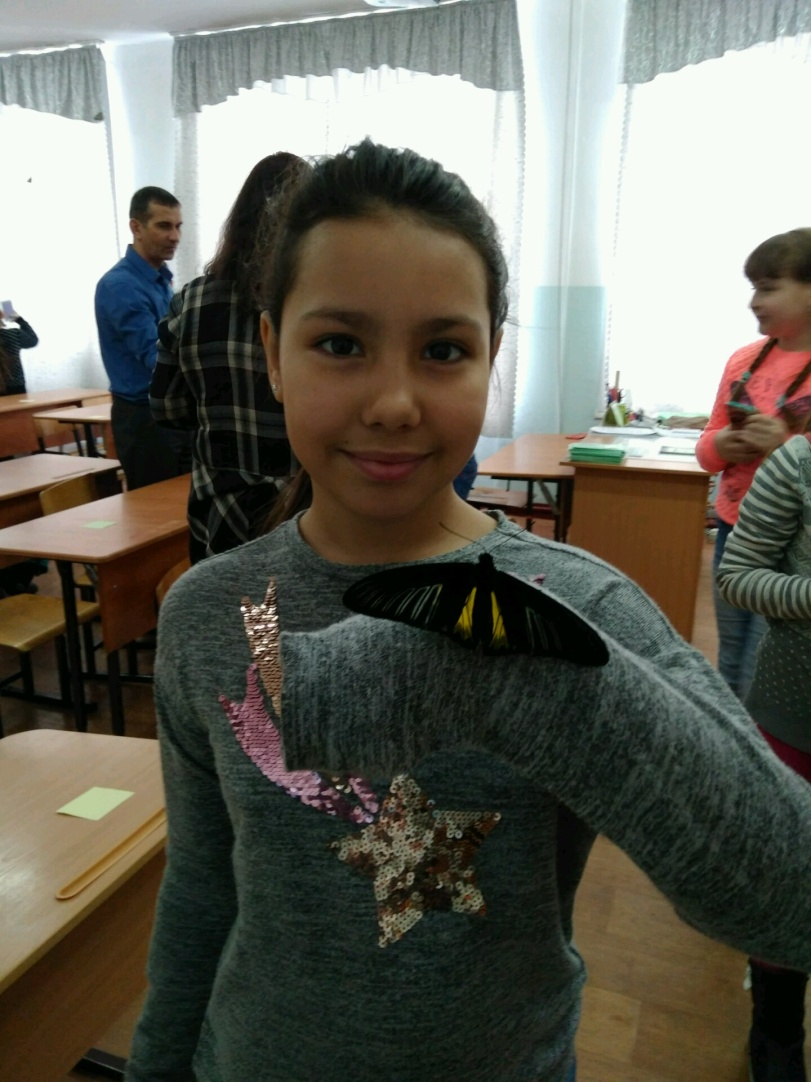 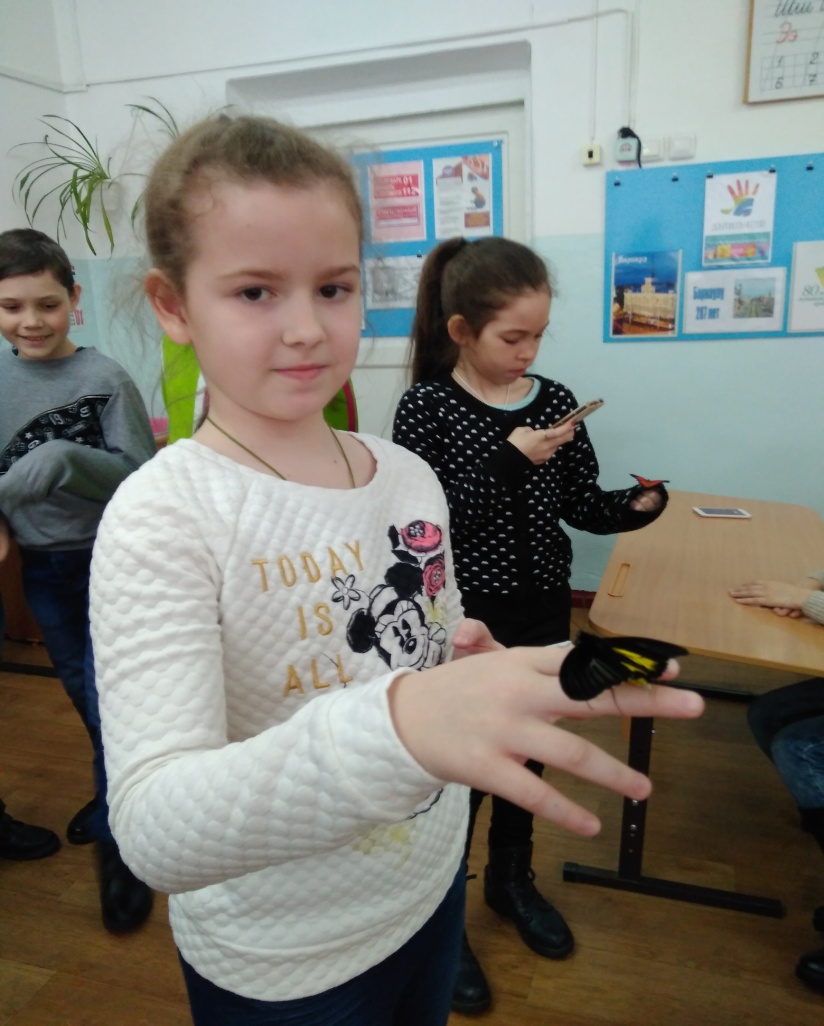 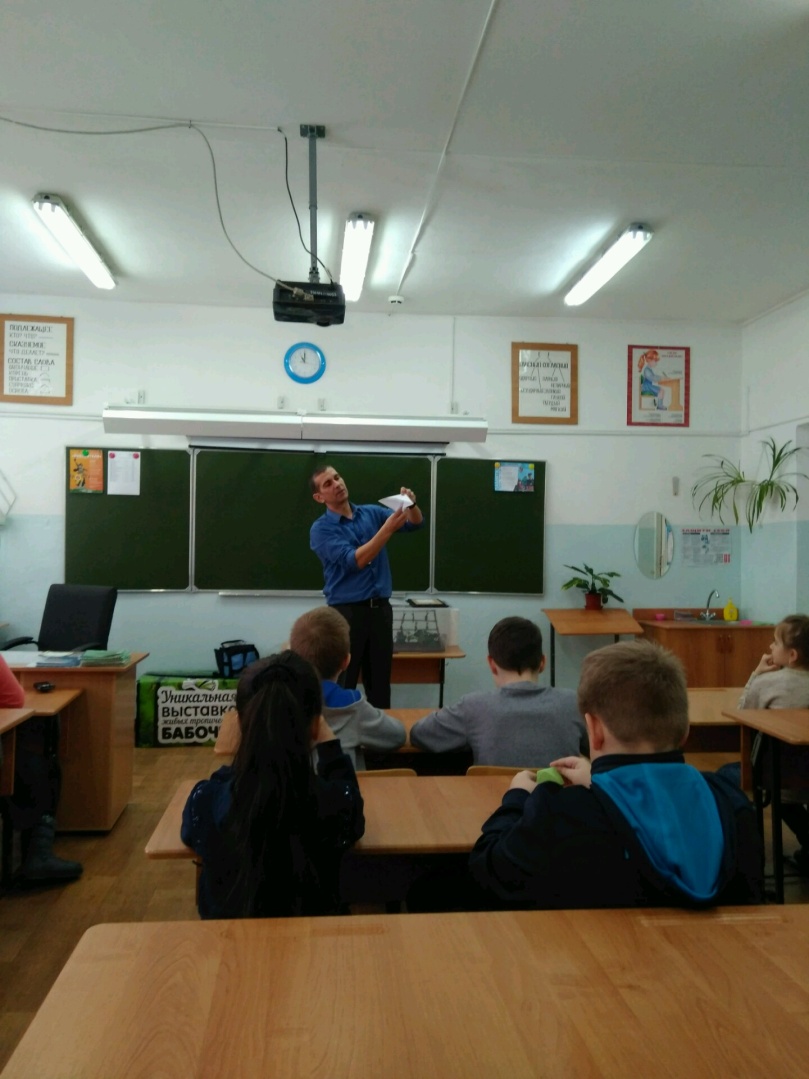 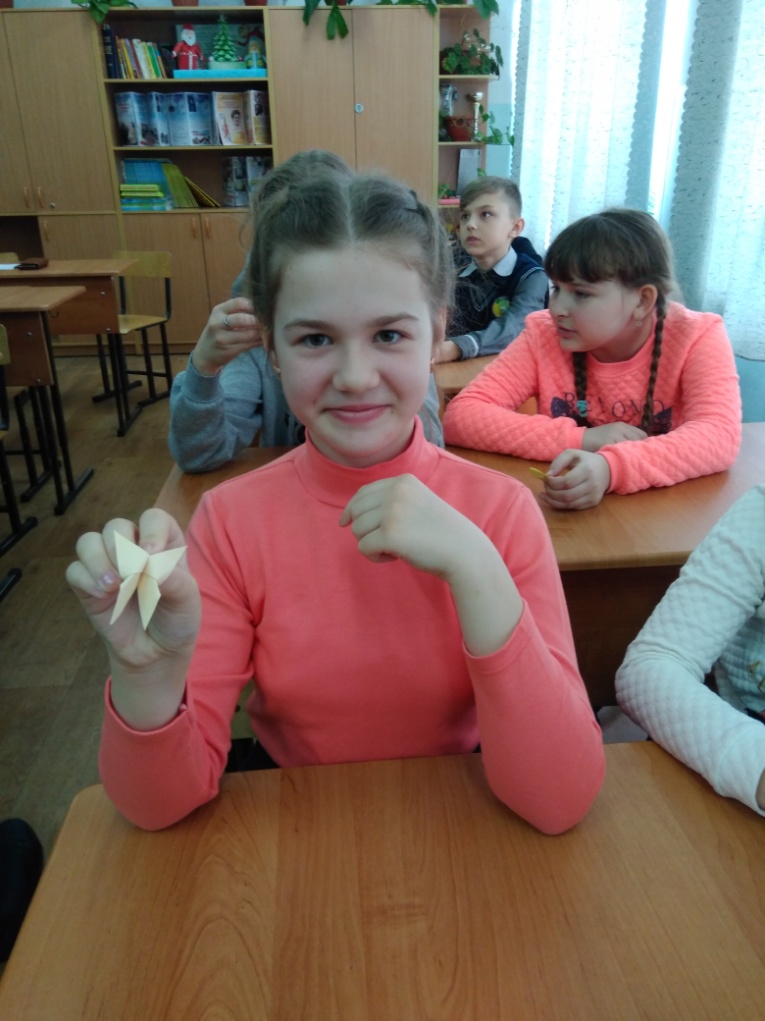 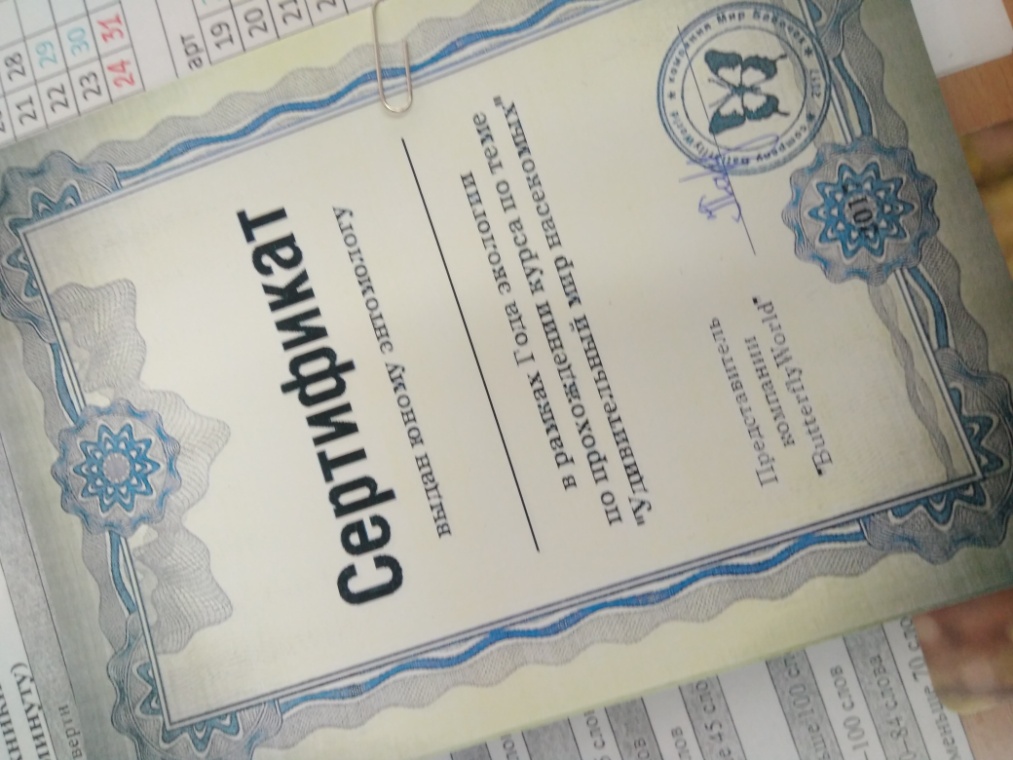 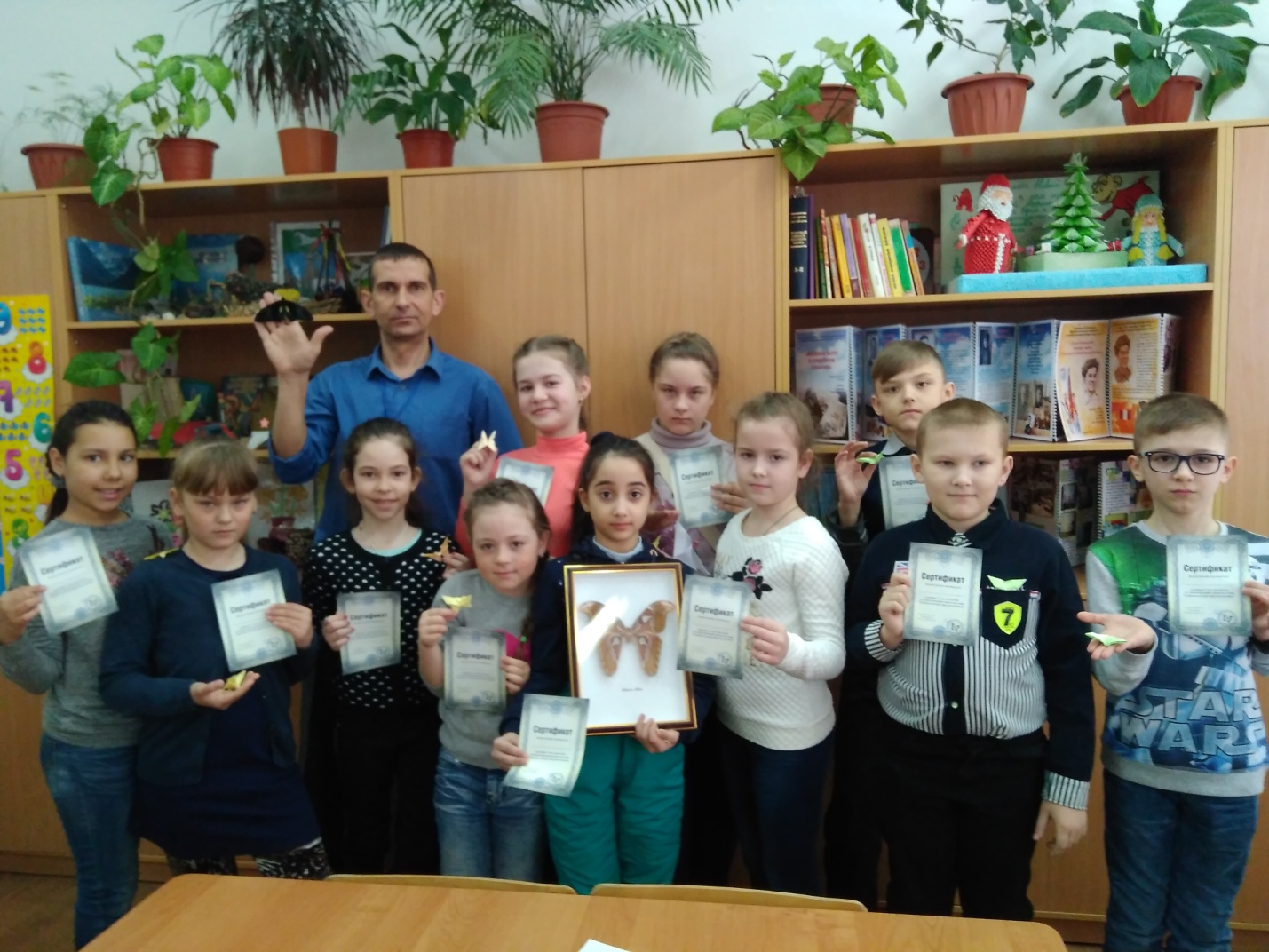 